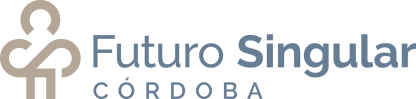 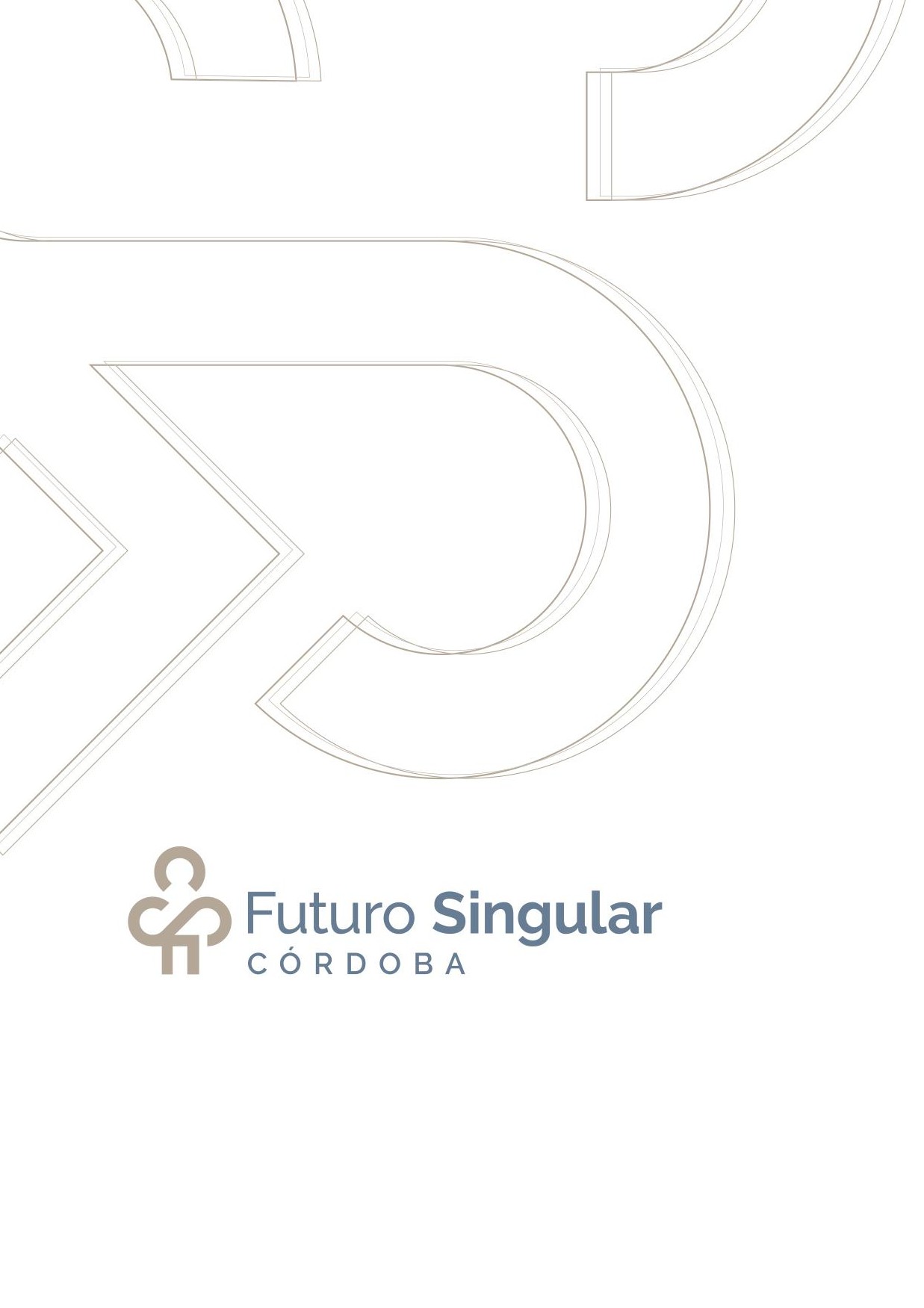 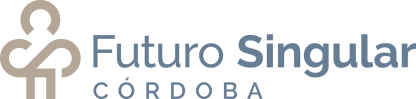 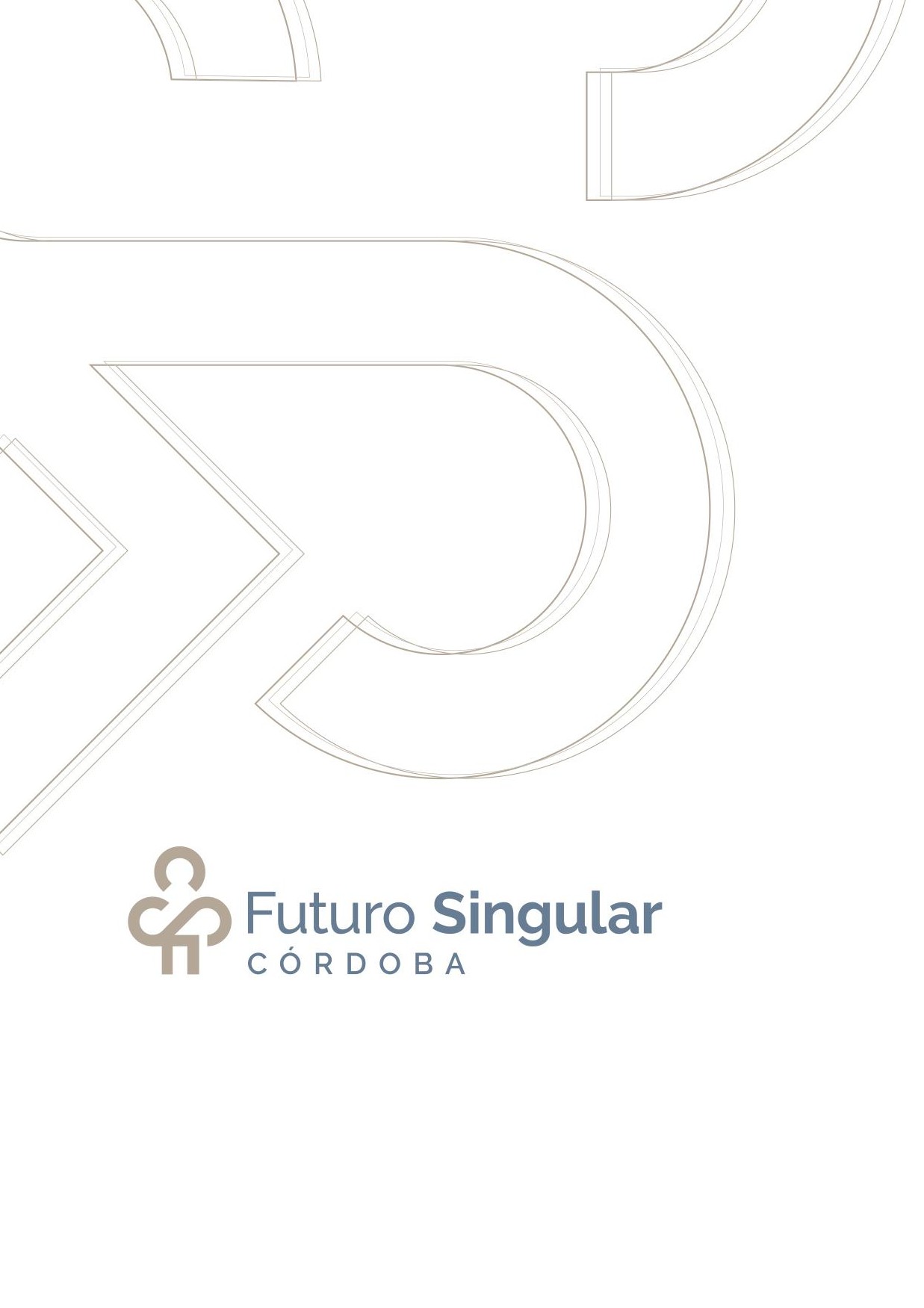 XVIII Jornadas de Familias de Futuro Singular CórdobaTítulo “Salud Mental: un reto vital”Fecha: 3 de diciembre de 2023. En el Hotel Córdoba Center a las 9.30hFORMULARIO DE INSCRIPCIÓNDATOS PERSONALES FAMILIAR 1APELLIDOS Y NOMBRE 	 	TELÉFONO___	_mail	_COLABORADOR CON LA FUNDACIÓNNO COLABORADOR CON LA FUNDACIÓN OTRAS ENTIDADES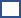 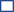 CENTRO AL QUE ASISTE SU HIJO/A, FAMILIAR_ 	¿ASISTIRÁ ALALMUERZO? SÍ	NO 	DATOS PERSONALES FAMILIAR 2APELLIDOS Y NOMBRE 	 	COLABORADOR CON LA FUNDACIÓNNO COLABORADOR CON LA FUNDACIÓN OTRAS ENTIDADESCENTRO AL QUE ASISTE SU HIJO/A, FAMILIAR_ 	¿ASISTIRÁ AL ALMUERZO? _____ SÍ ____   _NOPara las personas que viven en los municipios de la provincia, señalen si utilizarán transporte organizado por la entidad Futuro Singular Córdoba o transporte propio. (El transporte facilitado por la Fundación partirá de los municipios en los que tenemos centros y si contamos con un número suficiente de personas)_____ Propio_____ Autobús organizado por Futuro Singular Córdoba.En caso de ingresar el coste las jornadas en la entidad bancaria, pueden hacerlo en el siguiente número de cuenta.Nº de cuenta para el ingreso: ES76 0237 0210 3091 5983 8062 indicando en el concepto: Jornada familia y nombre completo.Puede depositar este formulario cumplimentado en su centro de referencia o enviarlo a cualquiera de los siguientes correos electrónicos:Lourdes Villatoro López: lourdesvillatoro@futurosingularcordoba.orgMaría Dolores Escobar Martín: lolaescobar@futurosingularcordoba.orgMaría José Luque Márquez: mariajoseluque@futurosingularcordoba.orgVictoria Moral Guerrero: victoriamoral@futurosingularcordoba.org